Unit 7 Lesson 2: Características de los triángulos y los cuadriláterosWU Verdadero o falso: Múltiplos de diez (Warm up)Student Task StatementEn cada caso, decide si la afirmación es verdadera o falsa. Prepárate para explicar tu razonamiento.1 Clasificación de tarjetas: TriángulosStudent Task StatementClasifica los triángulos en categorías. Anota tus categorías y prepárate para explicar cómo clasificaste las figuras.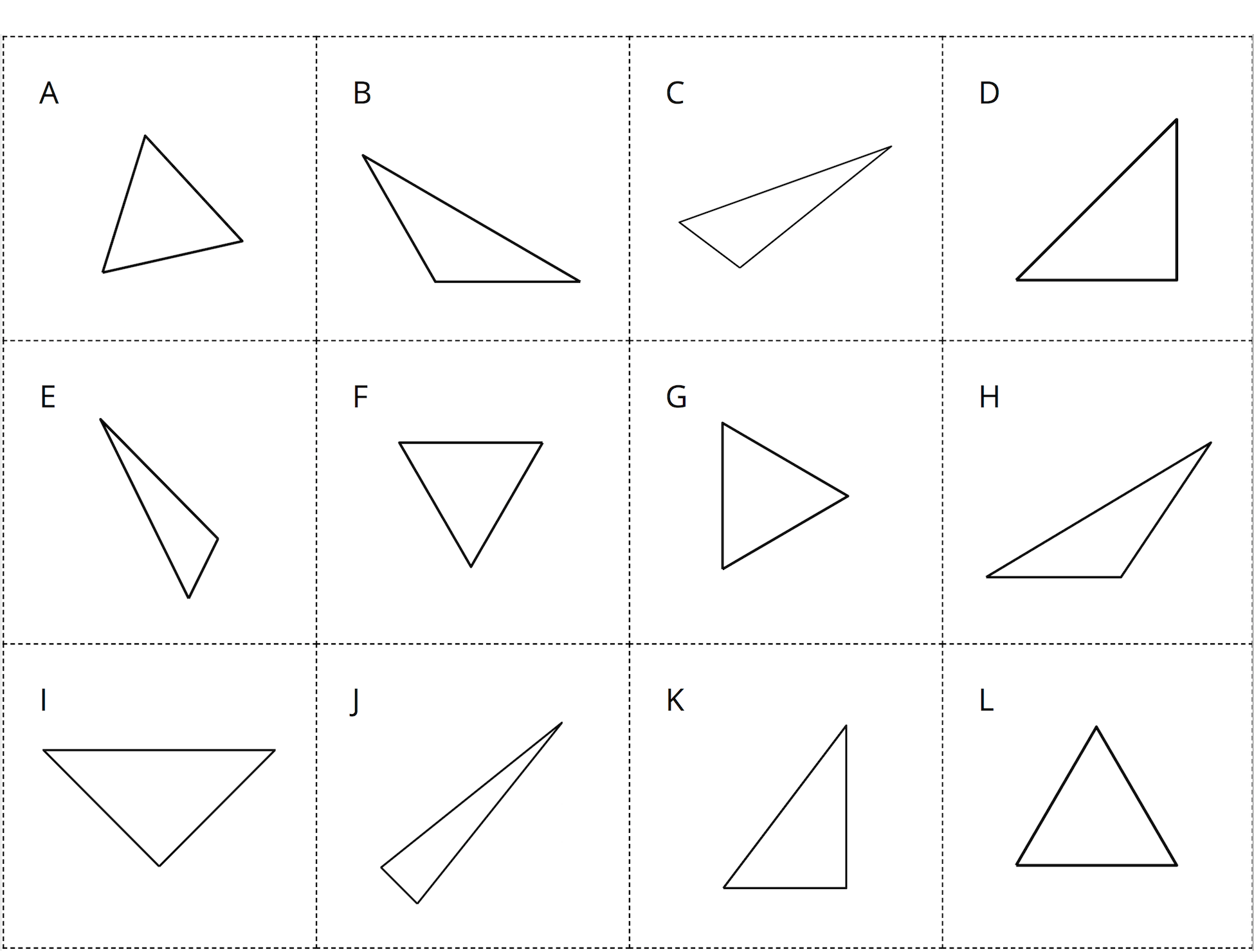 2 Clasificación de tarjetas: CuadriláterosStudent Task StatementClasifica los cuadriláteros en categorías. Anota tus categorías y prepárate para explicar cómo clasificaste las figuras.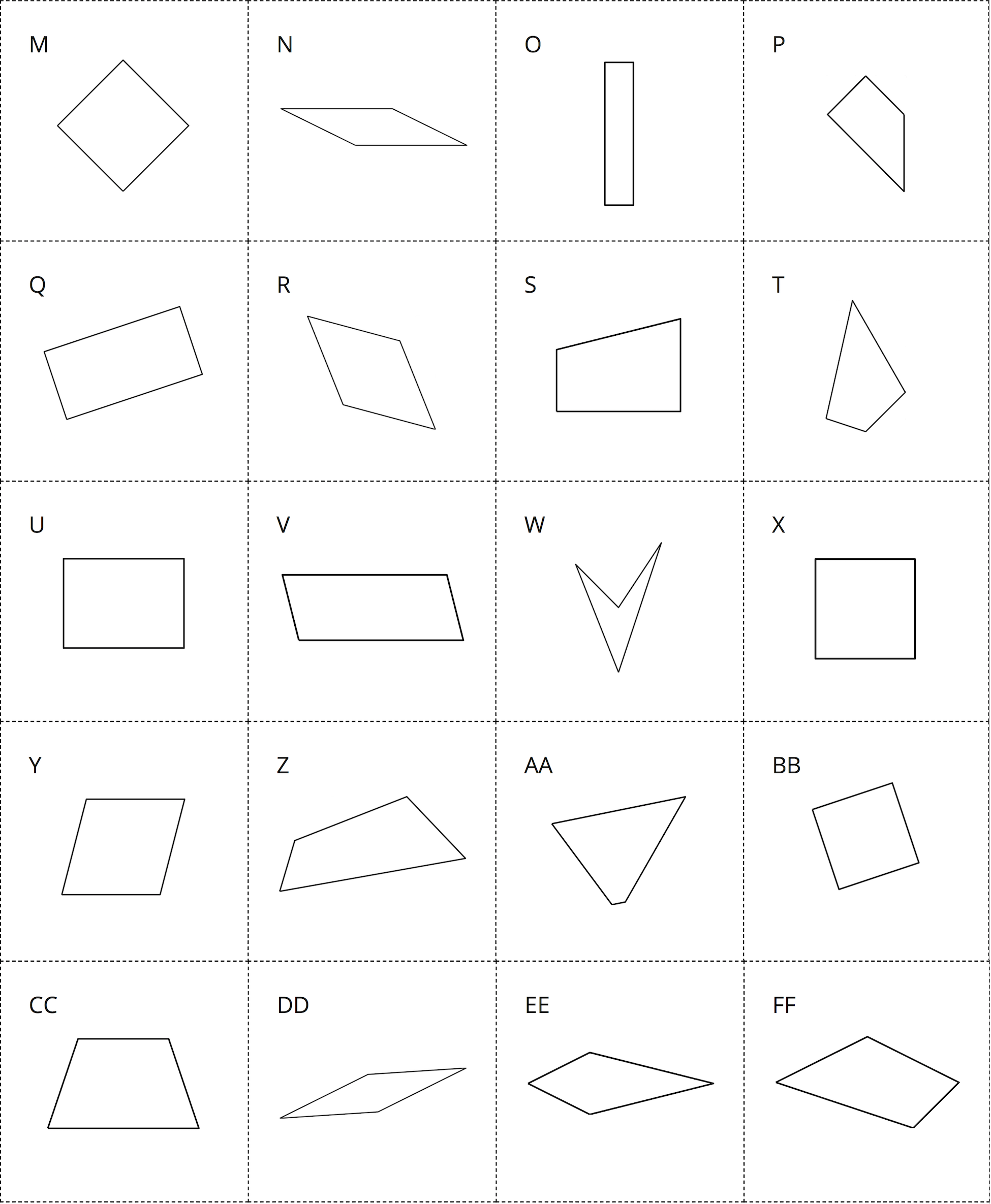 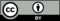 © CC BY 2021 Illustrative Mathematics®